Info-communications Media Development AuthorityCompetition and Market Access10 Pasir Panjang Road#03-01 Mapletree Business CitySingapore 117438Tel. No: 6377 3800  IMPORTANT INFORMATIONThis application form is for the conduct of market trial on telecommunication systems and/or services in Singapore. All sections in this application form MUST be completed, unless otherwise indicated.The application must be made by authorised personnel only. The following information are required: (a) company/business registration documents from ACRA; and (b) technical and non-technical details of the trial. The application including supporting documents should be attention to: Director-General (Telecoms & Post). The applicant’s attention is drawn to the provision of the Telecommunications Act (Cap. 323) and in particular to the provisions of Sections 3, 5, and 16.The Info-communications Media Development Authority (the “Authority”) reserves the right to suspend or cancel the application if it is found that the information provided in this application is false, inaccurate or incomplete.Consideration for approval of this application will be based on information declared in this application.  The applicant is required to notify the Authority in writing of any changes in the information registered with the Authority.Successful applicants for an Market Trial licence are required to pay S$2,500 for the licence fee. Please note that the applicant will also be required to apply for the relevant radio-communication station/ network licence application, if the market trial involves the use of radio frequency. We declare that we have not commenced provision/operation of any of the telecommunication services applied for in this application and all the information in this application form is true and correct. We have seen the guidelines and licence conditions for the conduct of market trials, and hereby agree to comply with the said guidelines and licence conditions. We understand that approval from the Authority for this application is based on information as declared in this application. We further acknowledge that, should any of the information declared herein be found to be untrue, inaccurate or incorrect, any licence granted by the Authority will be rendered null and void.  The Authority reserves its right to impose penal sanctions against us under any applicable laws and regulations in force and this is without prejudice to any civil remedies that the Authority has against us if any of the information declared in the application be found to be untrue, inaccurate or incorrect.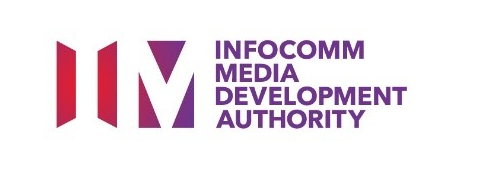 Application for Market TrialApplicant InformationApplicant InformationName (Company) 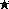 Contact Person Name (as in NRIC/Passport) 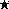 Contact Person Designation Unique Entity No. (UEN) Principle Activit(ies) (as registered in ACRA) Correspondence Address Billing Address (if it is different from Correspondence Address)Contact InformationTelephone No. :                   Contact InformationFax No.:                                  Contact InformationEmail :                   Contact InformationHandphone Number: Please state any IMDA telecommunication licences held (whether granted or in process of application with IMDA) Business  InformationDetails of company including parent company, subsidiaries, shareholding, joint venture partners (where applicable), the board of directors, key personnel and management structure. (Kindly use attachment if space provided is insufficient) Trial Details(Answers can also be provided in separate attachment to be submitted together with this application form.)Objective of the proposed trial Date and Period of the proposed trial (Note: duration must not exceed six (6) months)Please provide details on the role and identities of all the parties involved in the trial, including the terminal equipment supplier/manufacturer, and the network operator/ service provider. Please provide details on the scope of the trial, the services provided including the technical/ commercial parameters to be tested.  (Description should include the estimated number of trial participants, type of technology, service and product to be on trial, and the applicant’s technical and services plans) Please provide the network configuration diagram for the proposed trial, including any interconnection with local fixed/ mobile telephony networks in Singapore (where applicable). Please provide details of the radio frequency spectrum required for the trial (where applicable).Please provide details of the location and geographical coverage of the proposed trial. (Please attach a map for illustration purposes where applicable) Please declare if there are any charges levied on the trial participants including any collection of monetary deposits or issuance of prepaid cards for the collection of payments. (If yes, please provide details of the scheme and a letter of intent from a bank on the issuance of a Banker’s Guarantee of S$100,000, or an amount equivalent to the total face value of the prepaid cards or total value of the monetary deposits the trial licensee intends to issue/collect, whichever is lower, to IMDA within fourteen (14) days upon grant of application)_______________________________Name/Signature_______________________                                  Date